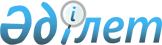 О внесении изменения в постановление акимата города Караганды от 8 января 2014 года № 01/04 "Об утверждении перечня предприятий, организаций, учреждений города Караганды, организующих общественные работы на 2014 год"Постановление акимата города Караганды от 29 октября 2014 года № 48/52. Зарегистрировано Департаментом юстиции Карагандинской области 27 ноября 2014 года № 2829      Примечание РЦПИ:

      В тексте документа сохранена пунктуация и орфография оригинала.



      В соответствии со статьей 31 Закона Республики Казахстан от 23 января 2001 года «О местном государственном управлении и самоуправлении в Республике Казахстан», статьей 20 Закона Республики Казахстан от 23 января 2001 года «О занятости населения», Правилами организации и финансирования общественных работ, утвержденными Постановлением Правительства Республики Казахстан от 19 июня 2001 года № 836 «О мерах по реализации Закона Республики Казахстан от 23 января 2001 года «О занятости населения», акимат города Караганды ПОСТАНОВЛЯЕТ:

      1. 

В постановление акимата города Караганды от 8 января 2014 года № 01/04 «Об утверждении перечня предприятий, организаций, учреждений города Караганды, организующих общественные работы на 2014 год» (зарегистрировано в Реестре государственной регистрации нормативных правовых актов № 2525, опубликовано 30 января 2014 годав газетах № 17-18 «ОрталықҚазақстан»,№ 14-15 «Индустриальная Караганда») внести следующее изменение:

       приложение к указанному постановлению изложить в новой редакции согласно приложению к настоящему постановлению.

      2. 

Контроль за исполнением настоящего постановления возложить на заместителя акима города Караганды Любарскую И.Ю.

      3. 

Настоящее постановлениевводится в действие со дня его официального опубликования.

 

  

Перечень предприятий, организаций, учреждений города Караганды, организующих общественные работы на 2014 год

 

      Конкретные условия общественных работ: 



      Оплата труда осуществляется за фактически отработанное время, в зависимости от количества, качества и сложности выполняемой работы, отраженное в табеле учета рабочего времени, путем перечисления на лицевые счета безработных. Инструктаж по охране труда и технике безопасности, обеспечение специальной одеждой, инструментом и оборудованием, социальные отчисления, выплата социального пособия по временной нетрудоспособности, возмещение вреда, причиненного увечьем или иным повреждением здоровья, производится в соответствии с трудовым законодательством Республики Казахстан.



      Условия общественных работ для отдельных категорий работников (женщинам, имеющим несовершеннолетних детей, многодетным матерям, инвалидам, лицам, не достигшим восемнадцатилетнего возраста) определяются с учетом особенностей условий труда соответствующей категории и предусматриваются трудовыми договорами, заключаемыми между работниками и работодателями в соответствии с трудовым законодательством Республики Казахстан.

 
					© 2012. РГП на ПХВ «Институт законодательства и правовой информации Республики Казахстан» Министерства юстиции Республики Казахстан
				

      Аким городаН. Аубакиров

Приложение к постановлению

акимата города Караганды

от 29 октября 2014 года

№ 48/52

Приложение к постановлению

акимата города Караганды от

8 января 2014 года

№ 01/04

№ п/пНаименование организацииКоличество

человек

 Виды работыИсточник финансирования

 Объем финансированияСрок участия, месяц Объемы выполняемых работУсловия общественных работ

1Коммунальное государственное предприятие «Управление парками культуры, отдыха и скверами»5Благоустройство и озеленение городаБюджет города Караганды4399002400-500 квадратных метров с 8-00 по 17-00 часов с перерывом на обед с 13-00 до 14-00 часов, 5 дней в неделю 

2Коммунальное государственное предприятие «Горсвет»5Благоустройство и озеленение городаБюджет города Караганды4399002400-500 квадратных метровс 8-00 по 17-00 часов с перерывом на обед с 12-00 до 13-00 часов, 5 дней в неделю

3Государственное учреждение «Аппарат акима города Караганды»6Обработка документовБюджет города Караганды52788025-6 документов ежедневнос 9-00 по 18-30 часов с перерывом на обед с 13-00 до 14-30 часов, 5 дней в неделю

4Государственное учреждение «Аппарат акима Октябрьского района города Караганды»12Благоустройство и озеленение городаБюджет города Караганды10557602600-700 квадратных метров с 8-00 по 17-30 часов с перерывом на обед с 12-00 до 13-30 часов, 5 дней в неделю

5Государственное учреждение «Аппарат акима района имени Казыбек би города Караганды»12Благоустройство и озеленение городаБюджет города Караганды10557602600-700 квадратных метровс 8-00 по 17-30 часов с перерывом на обед с 12-00 до 13-30 часов, 5 дней в неделю

6Государственное учреждение «Налоговое Управление района имени Казыбек би города Караганды»16Помощь в работе с населением, доставке уведомлений и квитанций по уплате налогов на имущество, транспортные средства Бюджет города Караганды1407680210-15 документов ежедневнос 9-00 по 18-30 часов с перерывом на обед с 13-00 до 14-30 часов, 5 дней в неделю

7Государственное учреждение «Налоговое Управление Октябрьского района города Караганды»16Помощь в работе с населением, доставке уведомлений и квитанций по уплате налогов на имущество, транспортные средстваБюджет города Караганды1407680210-15 документов ежедневнос 9-00 по 18-30 часов с перерывом на обед с 13-00 до 14-30 часов, 5 дней в неделю

8Коммунальное государственное казенное предприятие «Шахтер»5Благоустройство и озеленение городаБюджет города Караганды4399002400-500 квадратных метровс 9-00 по 18-30 часов с перерывом на обед с 13-00 до 14-30 часов, 5 дней в неделю

9Государственное учреждение «Отдел по делам обороны района имени Казыбек би города Караганды»17Помощь в работе с населением по призыву в ряды вооруженных сил, доставке повестокБюджет города Караганды1495660210-15 документов ежедневнос 9-00 по 18-00 часов с перерывом на обед с 13-00 до 14-00 часов, 5 дней в неделю

10Государственное учреждение «Отдел по делам обороны Октябрьского района города Караганды»17Помощь в работе с населением по призыву в ряды вооруженных сил, доставке повестокБюджет города Караганды1495660210-15 документов ежедневнос 9-00 по 18-00 часов с перерывом на обед с 13-00 до 14-00 часов, 5 дней в неделю

11Государственное учреждение «Департамент юстиции Карагандинской области»50Помощь в работе по обработке документов в органах юстиции, выполнение работы по формированию электронного архива регистра недвижимостиБюджет города Караганды439900025-9 документов ежедневнос 9-00 по 18-30 часов с перерывом на обед с 13-00 до 14-30 часов, 5 дней в неделю

12Коммунальное Государственное учреждение «Отделение социальной помощи на дому района имени Казыбек би города Караганды»28Подворный обход с уточнением социальной карты, составление актов обследования, выявление одиноко проживающих престарелых граждан по районуБюджет города Караганды246344025-9 документов ежедневнос 9-00 по 18-00 часов с перерывом на обед с 13-00 до 14-00 часов, 5 дней в неделю

13Коммунальное Государственное учреждение «Отделение социальной помощи на дому Октябрьского района города Караганды»28Подворный обход с уточнением социальной карты, составление актов обследования, выявление одиноко проживающих престарелых граждан по районуБюджет города Караганды246344025-9 документов ежедневнос 9-00 по 18-00 часов с перерывом на обед с 13-00 до 14-00 часов, 5 дней в неделю

14Государственное учреждение «Управление координации занятости и социальных программ Карагандинской области»

 17Обработка документов по реализации антикризисных мероприятий по недопущению роста безработицыБюджет города Караганды149566025-9 документов ежедневнос 9-00 по 18-30 часов с перерывом на обед с 13-00 до 14-30 часов, 5 дней в неделю

15Государственное учреждение «Карагандинский городской маслихат»11Обработка документовБюджет города Караганды96778025-9 документов ежедневнос 9-00 по 18-00 часов с перерывом на обед с 13-00 до 14-00 часов, 5 дней в неделю

16Государственное учреждение «Прокуратура города Караганды»11Обработка документовБюджет города Караганды96778026-10 документов ежедневнос 9-00 по 18-30 часов с перерывом на обед с 13-00 до 14-30 часов, 5 дней в неделю

17Государственное учреждение «Аппарат акима Карагандинской области»14Обработка документовБюджет города Караганды123172025-9 документов ежедневнос 9-00 по 18-30 часов с перерывом на обед с 13-00 до 14-30 часов, 5 дней в неделю

18Государственное учреждение «Управление образования Карагандинской области»5Обработка документовБюджет города Караганды43990025-9 документов ежедневнос 9-00 по 18-30 часов с перерывом на обед с 13-00 до 14-30 часов, 5 дней в неделю

19Государственное учреждение «Канцелярия Карагандинского областного суда»11Обработка архивных документовБюджет города Караганды96778029-10 документов ежедневнос 9-00 по 18-30 часов с перерывом на обед с 13-00 до 14-30 часов, 5 дней в неделю

20Государственное учреждение «Прокуратура Октябрьского района города Караганды»6Обработка документовБюджет города Караганды52788025-9 документов ежедневнос 9-00 по 18-30 часов с перерывом на обед с 13-00 до 14-30 часов, 5 дней в неделю

21Государственное учреждение «Прокуратура района имени Казыбек би города Караганды»6Обработка документовБюджет города Караганды52788025-9 документов ежедневнос 9-00 по 18-30 часов с перерывом на обед с 13-00 до 14-30 часов, 5 дней в неделю

22Коммунальное государственное предприятие «Благоустройство»3Благоустройство и озеленение городаБюджет города Караганды3221402500-600 квадратных метровс 8-00 по 17-00 часов с перерывом на обед с 12-00 до 13-00 часов, 5 дней в неделю

23Товарищество с ограниченной ответственностью «Городское коммунальное хозяйство»12Благоустройство и озеленение городаБюджет города Караганды10557602500-600 квадратных метровс 8-00 по 17-00 часов с перерывом на обед с 12-00 до 13-00 часов, 5 дней в неделю

24Государственное учреждение «Карагандинская транспортная прокуратура»5Обработка документовБюджет города Караганды43990025-9 документов ежедневнос 9-00 по 18-30 часов с перерывом на обед с 13-00 до 14-30 часов, 5 дней в неделю

25Государственное учреждение «Инспекция финансового контроля по Карагандинской области»5Обработка документовБюджет города Караганды43990025-9 документов ежедневнос 9-00 по 18-00 часов с перерывом на обед с 13-00 до 14-00 часов, 5 дней в неделю

26Государственное учреждение «Управление внутренних дел города Караганды»11Обработка документовБюджет города Караганды96778025-9 документов ежедневнос 9-00 по 19-00 часов с перерывом на обед с 12-30 до 14-30 часов, 5 дней в неделю

27Республиканское Государственное учреждение «Департамент Комитета труда, социальной защиты и миграции Министерства здравоохранения и социального развития Республики Казахстан по Карагандинской области»5Обработка документовБюджет города Караганды43990025-9 документов ежедневнос 9-00 по 18-00 часов с перерывом на обед с 13-00 до 14-00 часов, 5 дней в неделю

28Государственное учреждение «Территориальная земельная инспекция комитета по управлению земельными ресурсами Министерства регионального развития Республики Казахстан по Карагандинской области»5Обработка документовБюджет города Караганды43990025-9 документов ежедневнос 9-00 по 18-30 часов с перерывом на обед с 13-00 до 14-30 часов, 5 дней в неделю

29Государственное учреждение «Специализированная природоохранная прокуратура Карагандинской области»5Обработка документовБюджет города Караганды43990025-9 документов ежедневнос 9-00 по 18-30 часов с перерывом на обед с 13-00 до 14-30 часов, 5 дней в неделю

30Государственное учреждение «Управление по инспекции труда Карагандинской области»11Обработка документовБюджет города Караганды96778025-9 документов ежедневнос 9-00 по 18-00 часов с перерывом на обед с 13-00 до 14-00 часов, 5 дней в неделюИтого:36031731000